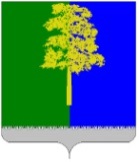 Муниципальное образование Кондинский районХанты-Мансийского автономного округа – ЮгрыАДМИНИСТРАЦИЯ КОНДИНСКОГО РАЙОНАПОСТАНОВЛЕНИЕВ соответствии с Гражданским кодексом Российской Федерации, Жилищным кодексом Российской Федерации, Положением о порядке управления и распоряжения муниципальным имуществом Кондинского района, утвержденным решением Думы Кондинского района от 28 января 2015 года           № 524 «О порядке управления и распоряжения муниципальным имуществом Кондинского района», администрация Кондинского района постановляет: 1. Внести в постановление администрации Кондинского района                     от 06 марта 2017 года № 281 «Об утверждении Положения о порядке и условиях продажи (выкупа) жилых помещений жилищного фонда коммерческого использования» следующее изменение:Пункт 6 статьи 2 приложения к постановлению изложить в следующей редакции:«6. Продажа гражданам жилых помещений осуществляется по договору купли-продажи путем:6.1. Единовременной оплаты стоимости жилого помещения (на основании отчета об оценке отчуждаемого жилого помещения).6.2. С первоначальным взносом в сумме не менее 10% от рыночной стоимости жилого помещения (на основании отчета об оценке отчуждаемого жилого помещения) и предоставлением рассрочки платежа на оставшуюся сумму на срок до 5 лет.Единовременная оплата стоимости жилого помещения, первоначальный взнос за выкупаемое жилое помещение производится гражданином (гражданами) в течение 10 календарных дней со дня подписания договора купли-продажи жилого помещения.При предоставлении рассрочки платежа оплата стоимости жилого помещения осуществляется гражданином (гражданами) ежемесячно с даты заключения договора купли-продажи жилого помещения равными частями в соответствии с графиком платежей, являющимся неотъемлемой частью договора купли-продажи. В случае предоставления рассрочки платежа с момента передачи жилого помещения гражданину (гражданам) до его полной оплаты жилое помещение признается находящимся в залоге у муниципального образования Кондинский район для обеспечения исполнения обязанности по оплате.».2. Обнародовать постановление в соответствии с решением Думы Кондинского района от 27 февраля 2017 года № 215 «Об утверждении Порядка опубликования (обнародования) муниципальных правовых актов и другой официальной информации органов местного самоуправления муниципального образования Кондинский район» и разместить на официальном сайте органов местного самоуправления Кондинского района. 3. Постановление вступает в силу после его обнародования.ки/Банк документов/Постановления 2024от 15 апреля 2024 года№ 394пгт. МеждуреченскийО внесении изменения в постановление администрации Кондинского района                    от 06 марта 2017 года № 281 «Об утверждении Положения о порядке и условиях продажи (выкупа) жилых помещений жилищного фонда коммерческого использования» Глава районаА.А.Мухин